Protokoll zur Fachschafts-Vollversammlungder Studienfachschaft Psychologieam 14.11.2022Sitzungsleitung: Ronja & JonasProtokoll: Sophia W. Anwesend: Ronja, Laurids, Kim, Paula, Antonia E, Carlotta, Antonia H, Marie, Sophia W., Maura, Nina, Annalena, Eve, Fabienne, Verena, Anna, Chiara, Johanna, Amelie, Emma, Lea, Flo, Anna W, Jonas, Mattis, Sneha, Henriette, Malaika, Jakob, Pascal, Franzi S.Online-Beauftragte/r: LauridsTagesordnung TOP 1 Begrüßung und Eröffnung der SitzungDie Sitzungsleitung begrüßt alle Anwesenden und erklärt damit die heutige Sitzung der Fachschafts-Vollversammlung um 18:16 Uhr für eröffnet.TOP 2 Feststellung der Anwesenden & Feststellung der BeschlussfähigkeitDie Sitzungsleitung bittet alle Anwesenden reihum ihre Namen für das Protokoll zu nennen. Es sind 30 stimmberechtigte Vertreter der Studienfachschaft Psychologie und 0 Gäste ohne Stimmrecht anwesend.Damit ist die Mindestzahl von 8 stimmberechtigten Vertretern aus der Studienfachschaft Psychologie erfüllt und die Fachschafts-Vollversammlung ist gemäß der Satzung beschlussfähig.TOP 3 Annahme des Protokolls der letzten SitzungDie Sitzungsleitung fragt die Anwesenden, ob es Anträge oder Änderungsvorschläge an dem Protokoll der letzten Sitzung der Fachschafts-Vollversammlung vom 31.10.2022. Das Protokoll wird angenommen mit 11 Annahmen und 19 Enthaltungen. TOP 4 Festlegung der TagesordnungDie Sitzungsleitung bittet alle Anwesenden um Beiträge zur Tagesordnung.Die Sitzungsleitung prüft, ob es anstehende Events oder ToDos im ewigen Kalender gibt. Die folgenden Punkte werden auf die Tagesordnung genommen:Top 5 QSM Top 6 MaskottchenTop 7 WeihnachtsmarktTop 8 Buddy ProgrammTop 9 Keller AusstattungTop 10 FachratTop 11 News Seite & CoTop 12 FinanzenTop 13 PostenverteilungTop 14 Vorträge TP und SystemischeTop 15 Kiosque Marseille GutscheineTop 16 KurzprotokollTop 17 Neue InstitutspullisTop 18 StammtischTop 19 StuRaTop 20 Running DinnerTOP 5 QSM TOP 6 MaskottchenTOP 7 WeihnachtsmarktTOP 8 Buddy-ProgrammTOP 9 Keller-AusstattungTOP 10 FachratTOP 11 News Seite & CoTOP 12 FinanzenTOP 13 PostenverteilungTOP 14 Vorträge TP & SystemischeTOP 15 Kiosque Marseille GutscheineTOP 16 KurzprotokollTOP 17 Neue InstituspullisTOP 18 StammtischTOP 19 StuRaTOP 20  Running DinnerTOP 21 Bestimmung der Sitzungsleitung für die nächste FS-VollversammlungDa keine weiteren Tagesordnungspunkte vorliegen, erklärt die Sitzungsleitung die Fachschafts-Vollversammlung um 20:04 Uhr für beendet.Die nächste Fachschafts-Sitzung wird am 21.11.2022 um 18:00 Uhr stattfinden.Sitzungsleitung: Carlotta & JonasProtokoll: Amelie mit NinaSchlüssel: MauraOnline-Beauftragte/r: AnliegenSondermittel und QSM NutzungSondermittel und QSM Nutzung- auch neues Seminar wird angebotenRechtspsychologieSexualtherapiePsychology of PowerFallseminar klin. NeuropsychologieWerbe- und Konsumpsychologie- auch neues Seminar wird angebotenRechtspsychologieSexualtherapiePsychology of PowerFallseminar klin. NeuropsychologieWerbe- und KonsumpsychologieAufgaben & ZuständigeTreffen mit Frau Siebert --> fragen was alles möglich wäreNina & SophiaAnliegenhaben wir jetzthaben wir jetztzusätzlich: Großer Jumpsuit im Partnerlook mit Heidelbärchen?würde 25€ kostenStimmungsbild:16 Enthaltungen13 Stimmen dafür1  Stimme dagegenzusätzlich: Großer Jumpsuit im Partnerlook mit Heidelbärchen?würde 25€ kostenStimmungsbild:16 Enthaltungen13 Stimmen dafür1  Stimme dagegenAufgaben & Zuständigewird nochmal besprochenAnliegenAnkündigung: nochmal Flohmarkt integrieren und DIY Sachen verkaufenWeitere Infos folgenAnkündigung: nochmal Flohmarkt integrieren und DIY Sachen verkaufenWeitere Infos folgenAufgaben & ZuständigeMarie und MagdalenaAnliegenSeit 2 Jahren gibt es dasSeit 2 Jahren gibt es dasPartnerschaft neue und alte FSler*innenfalls man Fragen hat, direkte Ansprechpartner*innenam besten wenn man auf Slack ist  gibt auch Tutorial auf SlackLaurids über Slack schreiben, um Zugang zu heiBox & co zu bekommenIn Buddypaaren Keller aufräumenLeere Kästen wegbringenPartnerschaft neue und alte FSler*innenfalls man Fragen hat, direkte Ansprechpartner*innenam besten wenn man auf Slack ist  gibt auch Tutorial auf SlackLaurids über Slack schreiben, um Zugang zu heiBox & co zu bekommenIn Buddypaaren Keller aufräumenLeere Kästen wegbringenAufgaben & Zuständige--> in Excel Tabelle eintragen, wenn man am Buddy Programm teilnehmen möchteBuddys zuteilenalleCarlottaAnliegenGanz viele AufgabenGanz viele Aufgabenneue Ausstattung--> z.B. Wischmopp, um nass zu wischenCarlotta hat eine Liste gemacht  man kann noch Dinge dazuschreibenz.B. Grillrost sauber machenSchimmel am Boden weg machenHenriette möchte Kellerbeauftragte sein--> bei Henriette melden, wenn Interesse besteht, zu helfenFür alle Aufgaben sollten sich Leute findenWeihnachtsdeko aufhängen[Posten 516.0236 - Putz- und Pflegemittel][bis zu 30,00 €]Überziehung aus Posten 621.0236 – Unterstützung studentischer Projekte und GruppenErklärung:Für das dringend nötige Säubern des Kellers, unter anderem um einen großen Schimmelfleck zu entfernen, werden Putzutensilien sowie Pflegemittel nötig sein. Diese sollen nun besorgt werden, um den Keller wieder in einen angemessenen Zustand versetzen zu können.Abstimmung: Antrag einstimmig angenommen[Posten 513.0236 – Weitere Ausstattung][bis zu 100,00 €]Überziehung aus Posten 621.0236 – Unterstützung studentischer Projekte und GruppenErklärung:Für viele Veranstaltungen wird eine Kabeltrommel benötigt, wie etwa Partys oder Feste im Freien. Im FS-Keller ist eine alte kaputte Kabeltrommel vorhanden, welche nun ersetzt werden soll. Durch das Vorhandensein einer Kabeltrommel wird also das Stattfinden von verschiedenen Veranstaltungen der FS gesichert.Abstimmung:3 Enthaltungen, 17 Stimmen dafür Antrag angenommenneue Ausstattung--> z.B. Wischmopp, um nass zu wischenCarlotta hat eine Liste gemacht  man kann noch Dinge dazuschreibenz.B. Grillrost sauber machenSchimmel am Boden weg machenHenriette möchte Kellerbeauftragte sein--> bei Henriette melden, wenn Interesse besteht, zu helfenFür alle Aufgaben sollten sich Leute findenWeihnachtsdeko aufhängen[Posten 516.0236 - Putz- und Pflegemittel][bis zu 30,00 €]Überziehung aus Posten 621.0236 – Unterstützung studentischer Projekte und GruppenErklärung:Für das dringend nötige Säubern des Kellers, unter anderem um einen großen Schimmelfleck zu entfernen, werden Putzutensilien sowie Pflegemittel nötig sein. Diese sollen nun besorgt werden, um den Keller wieder in einen angemessenen Zustand versetzen zu können.Abstimmung: Antrag einstimmig angenommen[Posten 513.0236 – Weitere Ausstattung][bis zu 100,00 €]Überziehung aus Posten 621.0236 – Unterstützung studentischer Projekte und GruppenErklärung:Für viele Veranstaltungen wird eine Kabeltrommel benötigt, wie etwa Partys oder Feste im Freien. Im FS-Keller ist eine alte kaputte Kabeltrommel vorhanden, welche nun ersetzt werden soll. Durch das Vorhandensein einer Kabeltrommel wird also das Stattfinden von verschiedenen Veranstaltungen der FS gesichert.Abstimmung:3 Enthaltungen, 17 Stimmen dafür Antrag angenommenAufgaben & Zuständigeneue Dinge auf Liste ergänzenin Liste nächste Woche eintragen --> wird neben Whiteboard gehängtPutz- & Pflegemittel besorgen (Wischmopp & Putzmittel --> alle--> alle!!MalaikaAnliegenBericht letzte Sitzung von vor 2 WochenBericht letzte Sitzung von vor 2 Wochen2 Neue Master nach Reform des BA von Seite des PIs wurde alles gemacht, was möglich istan vielen Stellen gab es ein paar Problemchen bezüglich FinanzierungGeld was PI braucht, kann Rektorat nicht stemmen --> Ball liegt beim Ministerium, man muss auf dessen Zustimmung hoffen, Frau Pauen optimistischstrukturelles Problem auf Landesebene (BW)Psychologie in Forschung und Anwendungund Klinischer Master 2/3 der Praktika sind abgedeckt durch Kooperationen, für den Rest wird sich auch noch um Kooperationen bemüht; weiterhin werden auch andere Stellen möglich seinMärz/April wird feststehen, ob finanzielle Mittel zur Verfügung gestellt werden wird noch Infoveranstaltung gebenwir Studis bekommen nochmal Bescheid, falls unsere Hilfe benötigt wird, um Druck beim Ministerium zu machenNächste Fachrat Sitzung werden anwesend sein:RonjaSophiaMalaika2 Neue Master nach Reform des BA von Seite des PIs wurde alles gemacht, was möglich istan vielen Stellen gab es ein paar Problemchen bezüglich FinanzierungGeld was PI braucht, kann Rektorat nicht stemmen --> Ball liegt beim Ministerium, man muss auf dessen Zustimmung hoffen, Frau Pauen optimistischstrukturelles Problem auf Landesebene (BW)Psychologie in Forschung und Anwendungund Klinischer Master 2/3 der Praktika sind abgedeckt durch Kooperationen, für den Rest wird sich auch noch um Kooperationen bemüht; weiterhin werden auch andere Stellen möglich seinMärz/April wird feststehen, ob finanzielle Mittel zur Verfügung gestellt werden wird noch Infoveranstaltung gebenwir Studis bekommen nochmal Bescheid, falls unsere Hilfe benötigt wird, um Druck beim Ministerium zu machenNächste Fachrat Sitzung werden anwesend sein:RonjaSophiaMalaikaAufgaben & ZuständigeAnliegenJohannes Hofmeister hatte Mail geschrieben, ob News der BlackBox auf Seite des Instituts veröffentlicht werden sollenJohannes Hofmeister hatte Mail geschrieben, ob News der BlackBox auf Seite des Instituts veröffentlicht werden sollenAngebot: Von der Fachschaft könnten Dinge auf Institutsseite veröffentlicht werdenAngebot: Von der Fachschaft könnten Dinge auf Institutsseite veröffentlicht werdenAufgaben & ZuständigeDinge auf Institutsseite PostenAntonia EAnliegenZweckgebundene Rücklagen & BeschlüsseZweckgebundene Rücklagen & BeschlüsseGeld der Fachschaft verfällt Ende des Jahres  Zweckgebundene Rücklagen müssen beschlossen werden für nächstes Jahr, um Geld nicht zu verlierenwir müssen wissen, wie viel Geld für welche Zwecke ausgegeben werden wird--> bis zum nächsten Mal alle Vorschläge für zweckgebundene Rücklagen einreichen und dann besprechen bzw. beschließenalle noch ausstehenden Abrechnungen sollten JETZT an Laurids weitergeleitet werden[Feststellungsbeschluss – FS-T-Shirts][Posten 520.0236 – Öffentlichkeitsarbeit][bis zu 499,00 €]Feststellungsbeschluss wegen fehlenden Protokolls vom 25.07.2022Erklärung:Am Ende des Sommersemesters traf sich die FS für eine Sitzung am 25.07.2022. Das Protokoll von dieser FS-Sitzung ist unglücklicherweise verloren gegangen.Da dort die Finanzierung der FS-T-Shirts beschlossen wurde, kann theoretisch kein Finanzantrag eingereicht werden. Aus diesem Umstand heraus wird nun in diesem Protokoll festgehalten, dass die Finanzierung der T-Shirts bereits am 25.07.2022 mit einem Betrag von bis zu 499,00 € abgestimmt und angenommen wurde. Die FS-T-Shirts dienen als offizielles Zeichen der aktiven FS. Dies dient etwa dazu, dass andere Studis bei Veranstaltungen der FS die offiziellen Ansprechpartnerinnen und Ansprechpartner leichter erkennen können. Darüber hinaus kann so der Zusammenhalt sowie die Zusammenarbeit innerhalb der FS gefördert werden, da durch die gleiche Kleidung ein Gefühl der Zugehörigkeit entsteht. Aus diesen Gründen wurde auch bei der Sitzung am 25.07.2022 die Anschaffung der FS-T-Shirts beschlossen. Abstimmung5 Enthaltungen, 25 Stimmen dafürFeststellungbeschluss angenommen[Nachbeschluss – PsyFaKo Teilnahmebeiträge][Posten 531.0236 – Dienstreisen][180,00 €]Erklärung:Die PsyFaKo (Psychologie-Fachschaften-Konferenz) ist die Bundesfachschaftentagung der Psychologiestudierenden. Dabei handelt es sich um die Interessenvertretung aller Psychologiestudierenden im deutschsprachigen Raum. Ziel der PsyFaKo ist die Vernetzung der Fachschaften, Informationsaustausch sowie gemeinsame Aktionen und bundesweite sowie länderspezifische politische Arbeit. So werden zum Beispiel Informationen über Stärken und Schwächen der jeweiligen Hochschule ausgetauscht sowie Positionspapieren zu aktuellen (hochschul-)politischen Themen verfasst. Zur Teilnahme bei der PsyFaKo wurden Teilnahmekosten von den teilnehmenden Fachschaftlerinnen erhoben. Bei der PsyFaKo werden 6 Leute der Fachschaft Psychologie teilnehmen, es ergibt sich eine Gesamtsumme von 180 € bei 30 € Gebühr pro Person. Da die Teilnahme bereits in einer Sitzung besprochen wurde und ein Posten im Budgetplan für die Teilnahme existiert, wurde irrtümlicherweise angenommen, ein Beschluss sei für die Erstattung nicht nötig. Daher wird nun ein Nachbeschluss gefasst und die Erstattung der Teilnehmendenbeiträge nachträglich beschlossen, mit besonderem Hinweis auf die zukünftige Achtung der geltenden Regeln.Abstimmung:1 Enthaltung, 29 Stimmen dafürNachbeschluss angenommen[Finanzbeschluss – Stadtmobilkosten fürs Ersti-WE][Posten 533.0236 – Transportkosten][bis zu 250,00 €]Erklärung:Für das Ersti-Wochenende in Worms wird ein Transportmittel für das Einkaufsteam benötigt. Für diesen Zweck ist ein großes, geräumes Auto mit vielen Sitzen sehr sinnvoll, da so viele Einkäufe in einer Fahrt schnell und effizient transportiert werden können. Außerdem ist ein Auto zum etwaigen Transport von Personen in ein Krankenhaus sinnvoll, da dies nach bisherigen Erfahrungen nicht ausgeschlossen werden kann. Überdies kann in dem geräumigen Auto auch das Leergut und der Pfand nach Heidelberg zurücktransportiert werden. Aus diesen genannten Gründen soll ein geräumiges 9-Sitzer stadtmobil-Auto gemietet werden, was genau diese Ansprüche erfüllt. Da die Preise dafür etwas höher sind als initial erwartet, werden nun Ausgaben in Höhe von bis zu 250 € veranschlagt, um die Miete und Spritpreise zu erstatten. Abstimmung:1 Enthaltung, 29 Stimmen dafürFinanzbeschluss angenommen[Finanzbeschluss – Psychokino Verpflegung][Posten 740.0236 – Projekte und Veranstaltungen kultureller und geselliger Art][bis zu 60 €]Erklärung:Für das Psychokino soll eine der zum Kinoprogramm passenden Verpflegung bereitstehen, damit den Studis ein gelungener Abend geboten werden. Dafür ist Popcorn ideal, welches auch kostengünstig angeschafft werden kann.30 Stimmen dafürFinanzbeschluss angenommenFrage: lieber stattdessen große Popcornmaschine? ca. 280 €lieber jedes Mal kaufen: 7 Stimmen (putzen, Abwechslung etc.)nächste Woche Di?[Finanzbeschluss – Selbsttests für Master-Ersti-Fahrt][Posten 721.0236 – Orientierungsveranstaltungen und dergleichen][bis zu 25,00 €]Erklärung:Falls sich bei der Master-Ersti-Fahrt bei jemandem Corona-Symptome zeigen sollten, soll sich diese Person testen lassen. Da dass aufgrund der Lage und Zeit nicht immer einfach ist, an entsprechende Tests zu kommen sollen ein paar Selbsttest für eine schnelle Testung vor Ort angeschafft werden.Abstimmung:1 Enthaltung, Rest dafürFinanzbeschluss angenommenGeld der Fachschaft verfällt Ende des Jahres  Zweckgebundene Rücklagen müssen beschlossen werden für nächstes Jahr, um Geld nicht zu verlierenwir müssen wissen, wie viel Geld für welche Zwecke ausgegeben werden wird--> bis zum nächsten Mal alle Vorschläge für zweckgebundene Rücklagen einreichen und dann besprechen bzw. beschließenalle noch ausstehenden Abrechnungen sollten JETZT an Laurids weitergeleitet werden[Feststellungsbeschluss – FS-T-Shirts][Posten 520.0236 – Öffentlichkeitsarbeit][bis zu 499,00 €]Feststellungsbeschluss wegen fehlenden Protokolls vom 25.07.2022Erklärung:Am Ende des Sommersemesters traf sich die FS für eine Sitzung am 25.07.2022. Das Protokoll von dieser FS-Sitzung ist unglücklicherweise verloren gegangen.Da dort die Finanzierung der FS-T-Shirts beschlossen wurde, kann theoretisch kein Finanzantrag eingereicht werden. Aus diesem Umstand heraus wird nun in diesem Protokoll festgehalten, dass die Finanzierung der T-Shirts bereits am 25.07.2022 mit einem Betrag von bis zu 499,00 € abgestimmt und angenommen wurde. Die FS-T-Shirts dienen als offizielles Zeichen der aktiven FS. Dies dient etwa dazu, dass andere Studis bei Veranstaltungen der FS die offiziellen Ansprechpartnerinnen und Ansprechpartner leichter erkennen können. Darüber hinaus kann so der Zusammenhalt sowie die Zusammenarbeit innerhalb der FS gefördert werden, da durch die gleiche Kleidung ein Gefühl der Zugehörigkeit entsteht. Aus diesen Gründen wurde auch bei der Sitzung am 25.07.2022 die Anschaffung der FS-T-Shirts beschlossen. Abstimmung5 Enthaltungen, 25 Stimmen dafürFeststellungbeschluss angenommen[Nachbeschluss – PsyFaKo Teilnahmebeiträge][Posten 531.0236 – Dienstreisen][180,00 €]Erklärung:Die PsyFaKo (Psychologie-Fachschaften-Konferenz) ist die Bundesfachschaftentagung der Psychologiestudierenden. Dabei handelt es sich um die Interessenvertretung aller Psychologiestudierenden im deutschsprachigen Raum. Ziel der PsyFaKo ist die Vernetzung der Fachschaften, Informationsaustausch sowie gemeinsame Aktionen und bundesweite sowie länderspezifische politische Arbeit. So werden zum Beispiel Informationen über Stärken und Schwächen der jeweiligen Hochschule ausgetauscht sowie Positionspapieren zu aktuellen (hochschul-)politischen Themen verfasst. Zur Teilnahme bei der PsyFaKo wurden Teilnahmekosten von den teilnehmenden Fachschaftlerinnen erhoben. Bei der PsyFaKo werden 6 Leute der Fachschaft Psychologie teilnehmen, es ergibt sich eine Gesamtsumme von 180 € bei 30 € Gebühr pro Person. Da die Teilnahme bereits in einer Sitzung besprochen wurde und ein Posten im Budgetplan für die Teilnahme existiert, wurde irrtümlicherweise angenommen, ein Beschluss sei für die Erstattung nicht nötig. Daher wird nun ein Nachbeschluss gefasst und die Erstattung der Teilnehmendenbeiträge nachträglich beschlossen, mit besonderem Hinweis auf die zukünftige Achtung der geltenden Regeln.Abstimmung:1 Enthaltung, 29 Stimmen dafürNachbeschluss angenommen[Finanzbeschluss – Stadtmobilkosten fürs Ersti-WE][Posten 533.0236 – Transportkosten][bis zu 250,00 €]Erklärung:Für das Ersti-Wochenende in Worms wird ein Transportmittel für das Einkaufsteam benötigt. Für diesen Zweck ist ein großes, geräumes Auto mit vielen Sitzen sehr sinnvoll, da so viele Einkäufe in einer Fahrt schnell und effizient transportiert werden können. Außerdem ist ein Auto zum etwaigen Transport von Personen in ein Krankenhaus sinnvoll, da dies nach bisherigen Erfahrungen nicht ausgeschlossen werden kann. Überdies kann in dem geräumigen Auto auch das Leergut und der Pfand nach Heidelberg zurücktransportiert werden. Aus diesen genannten Gründen soll ein geräumiges 9-Sitzer stadtmobil-Auto gemietet werden, was genau diese Ansprüche erfüllt. Da die Preise dafür etwas höher sind als initial erwartet, werden nun Ausgaben in Höhe von bis zu 250 € veranschlagt, um die Miete und Spritpreise zu erstatten. Abstimmung:1 Enthaltung, 29 Stimmen dafürFinanzbeschluss angenommen[Finanzbeschluss – Psychokino Verpflegung][Posten 740.0236 – Projekte und Veranstaltungen kultureller und geselliger Art][bis zu 60 €]Erklärung:Für das Psychokino soll eine der zum Kinoprogramm passenden Verpflegung bereitstehen, damit den Studis ein gelungener Abend geboten werden. Dafür ist Popcorn ideal, welches auch kostengünstig angeschafft werden kann.30 Stimmen dafürFinanzbeschluss angenommenFrage: lieber stattdessen große Popcornmaschine? ca. 280 €lieber jedes Mal kaufen: 7 Stimmen (putzen, Abwechslung etc.)nächste Woche Di?[Finanzbeschluss – Selbsttests für Master-Ersti-Fahrt][Posten 721.0236 – Orientierungsveranstaltungen und dergleichen][bis zu 25,00 €]Erklärung:Falls sich bei der Master-Ersti-Fahrt bei jemandem Corona-Symptome zeigen sollten, soll sich diese Person testen lassen. Da dass aufgrund der Lage und Zeit nicht immer einfach ist, an entsprechende Tests zu kommen sollen ein paar Selbsttest für eine schnelle Testung vor Ort angeschafft werden.Abstimmung:1 Enthaltung, Rest dafürFinanzbeschluss angenommenAufgaben & ZuständigeAnliegenNachwuchs Mail-TeamNachwuchs Mail-TeamNeue Leute vom Psycho Treff wurden schon eingearbeitetHilfe Mail Team wird benötigtAufgaben Mail Teamvieles kann oft gelöscht werdenMails beantworten und durchschauenvieles muss weitergeleitet werdenmanchmal spezifische Anfragen, wie was im Studium läuftAngebote für Vorträge kommen reinWeiterhin Interesse + Neuzugänge:Kim, Nina, Sophia W., Mattis, Antonia H.FinanzpostenHilfe für Laurids: ChiaraNeue Leute vom Psycho Treff wurden schon eingearbeitetHilfe Mail Team wird benötigtAufgaben Mail Teamvieles kann oft gelöscht werdenMails beantworten und durchschauenvieles muss weitergeleitet werdenmanchmal spezifische Anfragen, wie was im Studium läuftAngebote für Vorträge kommen reinWeiterhin Interesse + Neuzugänge:Kim, Nina, Sophia W., Mattis, Antonia H.FinanzpostenHilfe für Laurids: ChiaraAufgaben & ZuständigeAnliegenInstitut sehr verhaltenstherapeutisch geprägt  Vorträge über andere Therapieverfahren, z.B. systemischeInstitut sehr verhaltenstherapeutisch geprägt  Vorträge über andere Therapieverfahren, z.B. systemischees gab schon mal einen Vortrag über systemische Therapie vom IPP --> Wiederholung?Helmut Stierling Institut --> TPHIP: TP und Systemische Therapiees gab schon mal einen Vortrag über systemische Therapie vom IPP --> Wiederholung?Helmut Stierling Institut --> TPHIP: TP und Systemische TherapieAufgaben & ZuständigeVorträge organisierenMaura & NinaAnliegenin Erstitüten waren Gutscheine drin --> wohl nicht mehr gültigin Erstitüten waren Gutscheine drin --> wohl nicht mehr gültigkann auch sein, dass Arbeitende dort manchmal nicht über Gutscheine Bescheid wissenEinfach nochmal probieren, falls Gutscheine abgelehnt wurdenkann auch sein, dass Arbeitende dort manchmal nicht über Gutscheine Bescheid wissenEinfach nochmal probieren, falls Gutscheine abgelehnt wurdenAufgaben & ZuständigeAnliegenDinge, die noch ins Kurzprotokoll sollenDinge, die noch ins Kurzprotokoll sollenkostenloser Erste-Hilfe Kursneues BlackBox Treffen; Redaktionstreffen am 22.11 um 19 Uhr im FS Keller kostenloser Erste-Hilfe Kursneues BlackBox Treffen; Redaktionstreffen am 22.11 um 19 Uhr im FS Keller Aufgaben & ZuständigeAntonia E.?AnliegenOrganisationOrganisationAufgaben & ZuständigeKim, Nina, SnehaAnliegenFS-interne VernetzungFS-interne Vernetzungvon 18-20 Uhr Hörsaal reservieren?oder FS-Keller benutzen? --> Problem: wie viele Leute kommen?StuRa Räume mieten?Nächste Woche Mittwoch (23.11.2022) erstes Stammtischtreffen gerne Essen und Spiele mitbringenüber Insta verbreitenName: PsychoTischvon 18-20 Uhr Hörsaal reservieren?oder FS-Keller benutzen? --> Problem: wie viele Leute kommen?StuRa Räume mieten?Nächste Woche Mittwoch (23.11.2022) erstes Stammtischtreffen gerne Essen und Spiele mitbringenüber Insta verbreitenName: PsychoTischAufgaben & ZuständigeMalaika & NinaAnliegenVertretungssitz und letzte SitzungVertretungssitz und letzte SitzungFranzi geht im Februar nach Wien --> Vertretungssitz muss neu besetzt werdenAbstimmung:Mattis Nuding meldet sich freiwillig--> einstimmig angenommenletzte Sitzung Themen: IB macht im Winter wahrscheinlich zu, wegen StromkostenAnträge sollen in Zukunft gegendert seinFeiertags- und Wochenendsregelung soll wegfallen49€ Ticket wird vom Bund eingeführt59€365€--> Verrechnung schwierigaber neue Infos kommenFranzi geht im Februar nach Wien --> Vertretungssitz muss neu besetzt werdenAbstimmung:Mattis Nuding meldet sich freiwillig--> einstimmig angenommenletzte Sitzung Themen: IB macht im Winter wahrscheinlich zu, wegen StromkostenAnträge sollen in Zukunft gegendert seinFeiertags- und Wochenendsregelung soll wegfallen49€ Ticket wird vom Bund eingeführt59€365€--> Verrechnung schwierigaber neue Infos kommenAufgaben & ZuständigeAnliegensoll am 07.12. stattfindensoll am 07.12. stattfindenAufgaben & ZuständigeRonja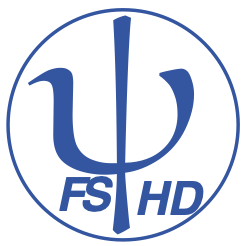 